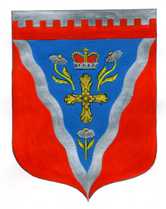 Администрациямуниципального образования Ромашкинское сельское поселениемуниципального образования Приозерский муниципальный район Ленинградской областиП О С Т А Н О В Л Е Н И Еот 02 февраля 2021 года                                                                                                    №44                 Об утверждении годового отчета о ходе реализации и оценки эффективности муниципальной программы «Формирование комфортной городской среды на территории муниципального образования Ромашкинское сельское поселение на 2018-2022 годы». за 2020годВ соответствии с пунктами 4, 5, 6 Порядка разработки, реализации и оценки эффективности муниципальных программ муниципального образования Ромашкинское сельское поселение муниципального образования Приозерский муниципальный район Ленинградской области, утвержденного постановлением администрации Ромашкинское сельское поселение от 17.05.2014 №42  и Порядка оценки эффективности реализации муниципальных долгосрочных целевых программ муниципального образования Ромашкинское сельское поселение и определения критериев такой оценки, утвержденного постановлением администрации Ромашкинское сельское поселение от 03.12. 2013 № 220 в целях повышения эффективности использования бюджетных средств и совершенствования программно-целевого метода формирования бюджета муниципального образования Ромашкинское сельское поселение, администрация МО Ромашкинское сельское поселение ПОСТАНОВЛЯЕТ:1. Утвердить Годовой отчет о ходе реализации и оценки эффективности муниципальной программы «Формирование комфортной городской среды на территории муниципального образования Ромашкинское сельское поселение на 2018-2022 годы» за 2020 год.2.	Настоящее постановление подлежит обязательному размещению на сайте поселения    www.ромашкинское.рф.3.	Постановление вступает в силу с момента его официального размещения.4.	Контроль за выполнением постановления оставляю за собой.Глава администрации                                                                              С. В. Танков Логинова О. Н. (813) 79-99-663Разослано: дело-2, прокуратура-1,  администратор сайта -1Утверждено:  Постановлением   администрации МО Ромашкинское СПот 02.02.2021   № 44Годовой отчет о ходе реализации и оценки эффективности муниципальной программы«Формирование комфортной городской среды на территории муниципального образования Ромашкинское сельское поселение на 2018-2022 годы»» за 2020год.таблица 1Годовой отчет о ходе реализации и оценки эффективности муниципальной программы «Формирование комфортной городской среды на территории муниципального образования Ромашкинское сельское поселение на 2018-2022 годы».Информацияо ходе реализации муниципальной программы /подпрограммы«наименование программы /подпрограммы»Финансирование мероприятий муниципальной программы/подпрограммы1. Достижение целевых показателей(ежегодно нарастающим итогом)за период 2020г. таблица 2Выполнение плана мероприятий по программе: «Формирование комфортной городской среды на территории муниципального образования Ромашкинское сельское поселение на 2018-2022 годы». (ежеквартально нарастающим итогом)за 2020 годтаблица 3Оценка эффективности  реализации целевой муниципальной программы «Формирование комфортной городской среды на территории муниципального образования Ромашкинское сельское поселение на 2018-2022 годы».за 2020годРазработана на основании  Постановления  администрации МО Ромашкинское СП от 17.03.2014 №42 «Об утверждении Порядка разработки, реализации и оценки эффективности муниципальных программ муниципального образования Ромашкинское сельское поселение муниципального образования Приозерский муниципальный район Ленинградской области»Оценку результативности и эффективности реализации муниципальных программ используются индикаторы и показатели отчета о реализации Программы. Под результативностью понимается степень достижения запланированных показателей за счет реализации мероприятий Программы.Результативность измеряется путем сопоставления фактически достигнутых значений показателей с плановыми значениями. В качестве критериев оценки результативности реализации Программы и программных мероприятий используется индекс результативности и интегральная оценка результативности.Индекс результативности Программы (мероприятия) оценивается по каждому целевому показателю в год t и за расчетный период T:                                       Пфit                                Рit = ------,                                      Ппitгде:Рit - результативность достижения i-го показателя, характеризующего ход реализации Программы, в год t;Пфit - фактическое значение i-го показателя, характеризующего реализацию Программы, в год t Ппit - плановое значение i-го показателя, характеризующего реализацию Программы, в год t;i - номер показателя Программы.                                      Пфit                               Рit = ------ =         (808+221,85)/(808+221,85)= 1                                        Ппit                                      Пфit                               Рit = ------ =         20/20= 1                                        Ппit                                      Пфit                               Рit = ------ =         20/20= 1                                       ПпitВсе показатели характеризующего реализацию Программы выполнены на 100%, согласно таблице 1. Интегральная оценка результативности Программы в год t определяется по следующей формуле:                                      m                                 SUM Рit                                  1                            Ht = ------- x 100,                                    mгде:Ht - интегральная оценка результативности Программы в год t (в процентах);Рit - индекс результативности по i-му показателю <1> в год t;m - количество показателей Программы.-------------------------------<1> Все целевые и объемные показатели Программы являются равнозначными.Ht= ((1+1+1)/3)*100=100% Эффективность реализации Программы определяется как соотношение интегральной оценки результативности Программы и уровня финансирования:                                    Ht                              Эt = ---- x 100,                                    Stгде:Эt - эффективность Программы в год t;St - уровень финансирования Программы в год t, определяется как отношение фактического объема финансирования к запланированному объему финансирования в год t;Ht - интегральная оценка результативности Программы в год t.                                     Ht                              Эt = ---- x 100= 13382,2/13382,2*100= 100                                    StПри завершении расчетов показателей формулируются выводы по оценке эффективности реализации Программы с учетом следующих критериев:значение показателя (Эt) от 90 до 110% - реализация Программы соответствует запланированным результатам при запланированном объеме расходов - запланированная эффективность реализации Программы;значение показателя (Эt) более 110% - эффективность реализации Программы более высокая по сравнению с запланированной;значение показателя (Эt) от 50 до 90% - эффективность реализации Программы более низкая по сравнению с запланированной;значение показателя (Эt) менее 50% - Программа реализуется неэффективно.Вывод: значение эффективность программы  100%  Программа  «Формирование комфортной городской среды на территории муниципального образования Ромашкинское сельское поселение на 2018-2022 годы» за 2020год  соответствует запланированным результатам при запланированном объеме расходов - запланированная эффективность реализации Программы.таблица 4Информация о внесении изменений в программу«Формирование комфортной городской среды на территории муниципального образования Ромашкинское сельское поселение на 2018-2022 годы». за 2020годИзменений в программе в 2020 году не было, сколько было запланировано в первоначально столько и исполнено, понижения на аукционе не было.таблица 5Предложения по дальнейшей реализации муниципальной программы «Формирование комфортной городской среды на территории муниципального образования Ромашкинское сельское поселение на 2018-2022 годы» на 2021-2022 год.Реализация муниципальной программы обеспечит:    1.Совершенствование системы комплексного благоустройства  муниципального образования  Ромашкинское  сельское поселение муниципального образования Приозерский муниципальный район Ленинградской области, создание комфортных условий проживания и отдыха населения, повышение качества предоставляемых коммунальных услуг.2. Организация взаимодействия между предприятиями, организациями и учреждениями при решении вопросов благоустройства поселения.3. Приведение в качественное состояние элементов благоустройства населенных пунктов.4. Привлечение жителей к участию в решении проблем благоустройства населенных пунктов.5. Улучшение экологической обстановки и сохранение природных комплексов для обеспечения условий жизнедеятельности.План на 2021г.В 2021 году Администрация МО Ромашкинское сельское поселение в программе «Формирование комфортной городской среды на территории муниципального образования Ромашкинское сельское поселение на 2018-2022 годы»  не участвует, так как не попали в областную программу. ответственный исполнительмуниципальной программы:           Заместитель главы администрации  МО Ромашкинское СП    Тараньжин А. А. дата составления отчета:02.01.2021г.Наименование целевого показателяЕдиница измеренияЗначение целевого показателяЗначение целевого показателяЗначение целевого показателяНаименование целевого показателяЕдиница измеренияпланируемоена текущий годфактическое за отчетный периодпроцент выполнения23456Площадь асфальтового покрытиякв. м. 808808100плитка тротуарнаям. кв. 221,85221,85100Разработка грунта выравнивание, укладка натканного материала, м. куб.875875100планировка участка, озеленение, защитные лесонасаждения м. кв. 240,92240,92100валка деревьевшт.99100Укрепление обочинм. кв.122122100Ограждения металлические м. 3232100Установка камней бортовых м. 18701870100Установка кронштейнашт.2020100Установка светильника уличногошт.4040100Установка выключателя автоматического с учетом оборудованияшт.2020100Установка фотоэлементашт.2020100Установка опоры освещения с цоколем и кронштейномшт.2020100Количество МАФовшт2121100установки скамеекшт2020100урны с креплением (фиксацией)шт2020100Площадь спортивной площадким. кв.258258100резиновое покрытие к спорт. площадке м. кв. 258258МУНИЦИПАЛЬНАЯ ПРОГРАММА «ФОРМИРОВАНИЕ КОМФОРТНОЙ ГОРОДСКОЙ СРЕДЫ»13382,213382,2100%Основное мероприятие «Благоустройство территорий»13382,213382,2100%Формирования современной городской среды за счет средств местного бюджета13382,213382,2100%Прочая закупка товаров, работ и услуг13382,213382,2100%1Пфit фактическое значение i-го показателя, характеризующего реализацию Программы, в год tп.м. 808221,85Укладка асфальта и тротуарной плитки2Ппit - плановое значение i-го показателя, характеризующего реализацию Программы, в год t;п.м808221,85Укладка асфальта и тротуарной плитки1 Пфit -фактическое значение i-го показателя, характеризующего реализацию Программы, в год tшт  20установка скамеек2Ппit - плановое значение i-го показателя, характеризующего реализацию Программы, в год t;шт20установка скамеек1 Пфit -фактическое значение i-го показателя, характеризующего реализацию Программы, в год tшт.  20урны2Ппit - плановое значение i-го показателя, характеризующего реализацию Программы, в год t;шт. 20урныРit - индекс результативности по i-му показателю <1> в год t;1m - количество показателей Программы.3 показателядорожное покрытиелавки урны St - уровень финансирования Программы в год t, определяется как отношение фактического объема финансирования к запланированному объему финансирования в год t;St =    13382,2/13382,2*100100% Ht - интегральная оценка результативности Программы в год t.100мероприятияданные на 01.01.2020г.   постановление №  107 от 01.04.2020 данные на 01.01.2020г.   постановление №  107 от 01.04.2020 данные на 01.01.2021г.   постановление №  21 от 26.01.2021данные на 01.01.2021г.   постановление №  21 от 26.01.2021мероприятиямероприятиеобъем финансирования  (тыс. руб.)мероприятиеобъем финансирования  (тыс. руб.)МУНИЦИПАЛЬНАЯ ПРОГРАММА «ФОРМИРОВАНИЕ КОМФОРТНОЙ ГОРОДСКОЙ СРЕДЫ»Благоустройство прибрежной зоны п. Лосево Приозерского района Ленинградской обл. всего 13382,2областной бюджет 12446,0местный бюджет 936,8 Благоустройство прибрежной зоны п. Лосево Приозерского района Ленинградской обл. всего 13382,2областной бюджет 12446,0местный бюджет 936,8Основное мероприятие «Благоустройство территорий»Благоустройство прибрежной зоны п. Лосево Приозерского района Ленинградской обл. всего 13382,2областной бюджет 12446,0местный бюджет 936,8 Благоустройство прибрежной зоны п. Лосево Приозерского района Ленинградской обл. всего 13382,2областной бюджет 12446,0местный бюджет 936,8Формирования современной городской среды за счет средств местного бюджетаБлагоустройство прибрежной зоны п. Лосево Приозерского района Ленинградской обл. всего 13382,2областной бюджет 12446,0местный бюджет 936,8 Благоустройство прибрежной зоны п. Лосево Приозерского района Ленинградской обл. всего 13382,2областной бюджет 12446,0местный бюджет 936,8